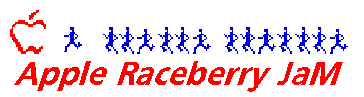 Milaca Mega Meet 9th Grade GirlsStones Throw Golf CourseSep. 21, 2013Cloudy and 50s to sunny and 60s, calm
Results by Apple Raceberry JaMUse the Find option of your Web Browser to find the performance of a specific individual or team.Click here for data on boysPLACE TEAM                POINTS  PLACES OF FINISHERS              AVG. TIME SPREAD  1 Osseo                    90    6    9   13   27   35   72   89  17:22.4  1:27.4  2 Maple Grove             110   16   19   20   21   34   52   55  17:43.5  0:43.6 3* Wayzata                 111    7   14   28   29   33   39   57  17:36.6  1:24.8 4* Champlin Park           111    3   10   11   26   61   65       17:30.5  3:20.0  5 St Cloud Tech           132    5    8   15   38   66            17:47.9  2:54.7  6 Park Center             152    1    2   23   43   83            18:01.9  5:49.0  7 Duluth East             166    4   37   40   41   44   48   68  18:03.4  2:26.0  8 Trinity River Ridge     207   17   31   36   56   67   74   75  18:33.8  2:18.7  9 St Mary's-Sleepy Eye    210   12   18   24   77   79            18:44.2  3:33.9 10 Grand Forks Central     256   30   32   53   59   82            19:12.7  3:31.2 11 Stillwater              289   25   51   64   73   76   95       19:20.9  2:25.4 12 Owatonna                291   22   42   45   90   92            20:45.2  6:59.4 13 Perham                  296   47   49   60   62   78   84   87  19:27.2  1:45.6 14 Monticello              337   50   54   69   71   93   94       20:53.6  7:50.6 15 Mora                    340   46   58   70   80   86            20:12.8  3:39.6 16 St Cloud Cathedral      408   63   81   85   88   91            22:02.1  5:06.5Incomplete Teams: Centennial, East Ridge, Andover, Prior Lake, Elk River, Robbinsdale ArmstrongBenilde-St Margaret's, Chisago Lakes Area, Hill-Murray, Big Lake, St. Cloud ApolloFergus Falls, Zimmerman, North Branch, Princeton, Park Rapids Area, Pine CityRockford, Jordan, New London-Spicer, Paynesville, Esko, Foley, Greenway/Nashwk-KewtnMontevideo, Milaca, Lqpv-Db, St Croix Lutheran, Hinckley-Finlayson, Braham AreaRoyalton, East Central, Blooming Prairie, OtterTail Central, Holdingford, Lcwm/NProctor, Blue Earth Area, St JamesIndividuals PLACE          FINISHER          TIME1. Osseo    6  Taylor Christen, 9         16:44.5      9  Alliana Houfek, 9          16:53.8     13  Joanna Lee, 9              17:08.1     27  Maddie Thomas, 9           17:53.3     35  Maren Strootman, 9         18:11.9     72  Anna Gallagher, 9          19:55.9     89  Kaylee Omland, 9           23:04.7  Total Time = 1:26:51.6     Total Places = 902. Maple Grove   16  Rachel Dickerson, 8        17:28.3     19  Caitlin Stiefel, 8         17:37.3     20  Kaylee Ingrassia, 8        17:38.9     21  Sarah Kjome, 8             17:41.0     34  Becca Eckberg, 9           18:11.8     52  Julia Wright, 8            18:57.9     55  Sydney Demos, 9            19:02.0  Total Time = 1:28:37.3     Total Places = 1103*. Wayzata    7  Anna Bumgardner, 9         16:44.8     14  Laura Allen, 9             17:15.9     28  Emily Bradich, 9           17:53.9     29  Emma Bernard, 9            17:58.9     33  Sara Bangen, 9             18:09.5     39  Anna Subialka, 9           18:23.4     57  Kalie Debelak, 9           19:11.4  Total Time = 1:28:03.0     Total Places = 1114*. Champlin Park    3  Taylor Zaugg, 8            16:12.5     10  Sydney Heimer, 8           16:54.7     11  Jena Wachowiak, 9          16:59.9     26  Cristina Zuniga, 9         17:52.8     61  Bronwyn Lundell, 8         19:32.5     65  Claire Lund, 9             19:35.1  Total Time = 1:27:32.4     Total Places = 1115. St Cloud Tech    5  Alexis Strobel, 9          16:41.0      8  Kaethe Schroeder, 9        16:52.2     15  grace laudenbach, 9        17:27.7     38  reagan lyle, 9             18:22.9     66  madelyn klaverkamp, 9      19:35.7  Total Time = 1:28:59.5     Total Places = 1326. Park Center    1  Ann Simonet, 9             15:54.3      2  Elizabeth Mattson, 7       16:10.9     23  Maddie Beaver, 7           17:42.8     43  Audrey Krolnik, 7          18:38.3     83  Hannah Bautch, 8           21:43.2  Total Time = 1:30:09.5     Total Places = 1527. Duluth East    4  Kelly Canavan, 8           16:14.4     37  Sarah Holappa, 9           18:20.7     40  Jessie Puff, 9             18:29.6     41  Kate Davis, 9              18:32.0     44  Lauren Dynek, 9            18:40.3     48  Riley Graham, 9            18:48.8     68  Celia Napoli, 9            19:51.8  Total Time = 1:30:17.0     Total Places = 1668. Trinity River Ridge   17  Charlotte Howland, 9       17:31.3     31  Marie DeMarais, 9          18:04.8     36  Katie Michalak, 9          18:18.9     56  Gracie Carlson, 9          19:03.9     67  Eva Bulson-Lewis, 9        19:49.9     74  Emmy Brewer, 8             20:05.2     75  Abby Turbenson, 9          20:05.6  Total Time = 1:32:48.8     Total Places = 2079. St Mary's-Sleepy Eye   12  Mary Joyce, 9              17:05.8     18  Cassidy Hacker, 9          17:35.1     24  Jenny Lax, 9               17:47.0     77  Anna Landkammer, 9         20:33.2     79  Angie Kiecker, 9           20:39.7  Total Time = 1:33:40.8     Total Places = 21010. Grand Forks Central   30  McKenzie Johnson, 9        18:02.5     32  Heather Barth, 9           18:08.3     53  Emily Cox, 9               18:57.9     59  Sophie Oen, 9              19:21.1     82  Courtney Demuth, 9         21:33.7  Total Time = 1:36:03.5     Total Places = 25611. Stillwater   25  Megan Brandt, 9            17:52.1     51  Mikayla Swanson, 9         18:55.5     64  Megan Felsch, 9            19:34.7     73  Nicole Buchman, 9          20:04.4     76  Diana Ramirez, 9           20:17.5     95  Ellie Sobczak, 9           26:50.6  Total Time = 1:36:44.2     Total Places = 28912. Owatonna   22  Anna Weisenburger, 9       17:42.7     42  Ellie Boisen, 9            18:33.6     45  Mariah Dant, 9             18:41.2     90  Kylie Kaplan, 9            24:06.1     92  Sara Wall, 9               24:42.1  Total Time = 1:43:45.7     Total Places = 29113. Perham   47  Brooklyn Koetke, 9         18:47.8     49  Lourdes Anderson, 9        18:52.5     60  Amber Thompson, 9          19:29.0     62  Victoria Paridon, 9        19:33.3     78  Jada Halbakken, 9          20:33.4     84  Teri Harthun, 9            22:12.5     87  Danielle Sonnenberg, 9     22:33.9  Total Time = 1:37:16.0     Total Places = 29614. Monticello   50  Anne Rasmuson, 9           18:55.1     54  Autumn Pouliot, 9          18:59.2     69  Samantha Ziwicki, 9        19:52.5     71  Kate McGowan, 9            19:55.1     93  Elaine Smith, 9            26:45.7     94  Morgan Vagts, 9            26:46.7  Total Time = 1:44:27.6     Total Places = 33715. Mora   46  Hunter Hyland-Lucking, 9   18:46.6     58  Emily Lietz, 9             19:17.1     70  Taylor Neil, 9             19:53.7     80  Ashley Johnson, 9          20:40.4     86  Liz Saby, 9                22:26.2  Total Time = 1:41:04.0     Total Places = 34016. St Cloud Cathedral   63  Kylie Witte, 9             19:33.6     81  Hannah Pfannenstein, 9     21:02.5     85  Maria Flynn, 9             22:15.2     88  Maija Eickhoff, 9          22:39.0     91  Morgan Stienessen, 9       24:40.1  Total Time = 1:50:10.4     Total Places = 408PLACE SCORE          FINISHER          TIME        TEAM             1     1  Ann Simonet, 9             15:54.3    Park Center              2        Lydia Kantonen, 9          16:10.9    Park Rapids Area         3     2  Elizabeth Mattson, 7       16:10.9    Park Center              4     3  Taylor Zaugg, 8            16:12.5    Champlin Park            5     4  Kelly Canavan, 8           16:14.4    Duluth East              6        Gabi Brinkley, 9           16:20.3    Prior Lake               7        Sam Swedzinski, 9          16:31.8    Princeton                8        Ellery Overmyer, 9         16:36.8    Park Rapids Area         9     5  Alexis Strobel, 9          16:41.0    St Cloud Tech           10        Kelsie Tufto, 9            16:43.3    Zimmerman               11        Sydney Phillips, 9         16:44.5    Centennial              12     6  Taylor Christen, 9         16:44.5    Osseo                   13     7  Anna Bumgardner, 9         16:44.8    Wayzata                 14     8  Kaethe Schroeder, 9        16:52.2    St Cloud Tech           15     9  Alliana Houfek, 9          16:53.8    Osseo                   16    10  Sydney Heimer, 8           16:54.7    Champlin Park           17    11  Jena Wachowiak, 9          16:59.9    Champlin Park           18        Kia Weeks, 9               17:00.1    St. Cloud Apollo        19        Lillian Smith, 9           17:01.0    Benilde-St Margaret's    20        Kate Walcheck, 9           17:02.4    Centennial              21    12  Mary Joyce, 9              17:05.8    St Mary's-Sleepy Eye    22    13  Joanna Lee, 9              17:08.1    Osseo                   23        Sydney Yotter, 9           17:09.3    Prior Lake              24        Madison Steffel, 9         17:11.5    Park Rapids Area        25    14  Laura Allen, 9             17:15.9    Wayzata                 26        Paige Stearns, 9           17:19.5    East Ridge              27        Brittany Kelley, 9         17:22.4    Lcwm/N                  28    15  grace laudenbach, 9        17:27.7    St Cloud Tech           29    16  Rachel Dickerson, 8        17:28.3    Maple Grove             30    17  Charlotte Howland, 9       17:31.3    Trinity River Ridge     31    18  Cassidy Hacker, 9          17:35.1    St Mary's-Sleepy Eye    32    19  Caitlin Stiefel, 8         17:37.3    Maple Grove             33    20  Kaylee Ingrassia, 8        17:38.9    Maple Grove             34    21  Sarah Kjome, 8             17:41.0    Maple Grove             35        Emma Bolt, 9               17:42.5    Milaca                  36    22  Anna Weisenburger, 9       17:42.7    Owatonna                37    23  Maddie Beaver, 7           17:42.8    Park Center             38    24  Jenny Lax, 9               17:47.0    St Mary's-Sleepy Eye    39        Emma Hoheisel, 9           17:47.6    Royalton                40    25  Megan Brandt, 9            17:52.1    Stillwater              41    26  Cristina Zuniga, 9         17:52.8    Champlin Park           42    27  Maddie Thomas, 9           17:53.3    Osseo                   43    28  Emily Bradich, 9           17:53.9    Wayzata                 44        Livie Ruble, 9             17:55.9    Centennial              45    29  Emma Bernard, 9            17:58.9    Wayzata                 46        Dorothy Anderson, 9        17:59.9    Robbinsdale Armstrong    47    30  McKenzie Johnson, 9        18:02.5    Grand Forks Central     48    31  Marie DeMarais, 9          18:04.8    Trinity River Ridge     49    32  Heather Barth, 9           18:08.3    Grand Forks Central     50        Emily Ratz, 9              18:08.4    Fergus Falls            51    33  Sara Bangen, 9             18:09.5    Wayzata                 52        Elizabeth Nelson, 9        18:09.9    Rockford                53        Amanda Otto, 9             18:11.8    Braham Area             54    34  Becca Eckberg, 9           18:11.8    Maple Grove             55    35  Maren Strootman, 9         18:11.9    Osseo                   56        Leia Spicer, 9             18:11.9    Chisago Lakes Area      57        Rachel Adams, 9            18:16.9    Big Lake                58    36  Katie Michalak, 9          18:18.9    Trinity River Ridge     59    37  Sarah Holappa, 9           18:20.7    Duluth East             60    38  reagan lyle, 9             18:22.9    St Cloud Tech           61    39  Anna Subialka, 9           18:23.4    Wayzata                 62        Kayla Dittberner, 9        18:26.8    Andover                 63        Emma Denzen, 9             18:28.0    Big Lake                64    40  Jessie Puff, 9             18:29.6    Duluth East             65        Brooke Edman, 9            18:32.0    New London-Spicer       66    41  Kate Davis, 9              18:32.0    Duluth East             67    42  Ellie Boisen, 9            18:33.6    Owatonna                68    43  Audrey Krolnik, 7          18:38.3    Park Center             69        Mariah Halvorson, 9        18:39.5    Blue Earth Area         70        Kelsey Forster, 9          18:40.0    Zimmerman               71    44  Lauren Dynek, 9            18:40.3    Duluth East             72        Kaitlyn Dordal, 9          18:41.0    Braham Area             73    45  Mariah Dant, 9             18:41.2    Owatonna                74        Claudia Elsenbast, 9       18:42.4    Benilde-St Margaret's    75        Makayla Wold, 9            18:44.9    Esko                    76        Anna Van Ravenswaay, 9     18:45.6    Montevideo              77    46  Hunter Hyland-Lucking, 9   18:46.6    Mora                    78    47  Brooklyn Koetke, 9         18:47.8    Perham                  79    48  Riley Graham, 9            18:48.8    Duluth East             80        Kailee Jakobs, 9           18:51.2    Montevideo              81    49  Lourdes Anderson, 9        18:52.5    Perham                  82    50  Anne Rasmuson, 9           18:55.1    Monticello              83    51  Mikayla Swanson, 9         18:55.5    Stillwater              84        Alaina Nicosia, 9          18:57.7    Hill-Murray             85    52  Julia Wright, 8            18:57.9    Maple Grove             86    53  Emily Cox, 9               18:57.9    Grand Forks Central     87    54  Autumn Pouliot, 9          18:59.2    Monticello              88        Kalyn Nelson, 8            18:59.8    East Central            89    55  Sydney Demos, 9            19:02.0    Maple Grove             90        Jessica Drake, 9           19:02.3    OtterTail Central       91    56  Gracie Carlson, 9          19:03.9    Trinity River Ridge     92        Elizabeth Hommerding, 9    19:06.3    Holdingford             93    57  Kalie Debelak, 9           19:11.4    Wayzata                 94        Ellie Scmidt, 9            19:12.0    East Ridge              95        Amy Marrah, 9              19:13.2    Centennial              96        Danielle Lachmiller, 9     19:13.3    Elk River               97        Kristen Busch, 9           19:15.4    Wayzata                 98    58  Emily Lietz, 9             19:17.1    Mora                    99        Alyssa Rischer, 9          19:19.6    Andover                100        Kalle Carlson, 9           19:21.0    Maple Grove            101    59  Sophie Oen, 9              19:21.1    Grand Forks Central    102        Greta Peavey, 9            19:25.7    Benilde-St Margaret's   103    60  Amber Thompson, 9          19:29.0    Perham                 104    61  Bronwyn Lundell, 8         19:32.5    Champlin Park          105    62  Victoria Paridon, 9        19:33.3    Perham                 106    63  Kylie Witte, 9             19:33.6    St Cloud Cathedral     107    64  Megan Felsch, 9            19:34.7    Stillwater             108        Gina Schaefer, 9           19:35.0    Blooming Prairie       109    65  Claire Lund, 9             19:35.1    Champlin Park          110    66  madelyn klaverkamp, 9      19:35.7    St Cloud Tech          111        Maria Anastasi, 9          19:44.2    Hill-Murray            112        Marina Domeier, 9          19:48.9    Elk River              113    67  Eva Bulson-Lewis, 9        19:49.9    Trinity River Ridge    114    68  Celia Napoli, 9            19:51.8    Duluth East            115        Elizabeth Kupchella, 9     19:52.0    Benilde-St Margaret's   116    69  Samantha Ziwicki, 9        19:52.5    Monticello             117        Keeley Taylor, 9           19:52.9    Maple Grove            118        Ellie Hoffman, 9           19:53.3    Duluth East            119    70  Taylor Neil, 9             19:53.7    Mora                   120        Tessa Mlinar, 9            19:54.9    Duluth East            121    71  Kate McGowan, 9            19:55.1    Monticello             122        Sydney Ball, 9             19:55.5    Hill-Murray            123    72  Anna Gallagher, 9          19:55.9    Osseo                  124        Suzy Metcalf, 9            19:59.4    St Croix Lutheran      125        Emily Magnuson, 9          20:01.2    Chisago Lakes Area     126        Isabel Schmenk, 9          20:01.8    St Croix Lutheran      127    73  Nicole Buchman, 9          20:04.4    Stillwater             128        Ashley Cofrin, 9           20:04.5    Andover                129    74  Emmy Brewer, 8             20:05.2    Trinity River Ridge    130        Izzy Valento, 9            20:05.5    Duluth East            131    75  Abby Turbenson, 9          20:05.6    Trinity River Ridge    132        Codi Payne, 9              20:16.1    Montevideo             133    76  Diana Ramirez, 9           20:17.5    Stillwater             134        Madeline Drew, 9           20:18.2    Zimmerman              135        Maya Little, 9             20:30.0    Maple Grove            136        Hayley Ackermann, 9        20:30.1    Elk River              137        Emily Christensen, 9       20:32.8    Robbinsdale Armstrong   138    77  Anna Landkammer, 9         20:33.2    St Mary's-Sleepy Eye   139    78  Jada Halbakken, 9          20:33.4    Perham                 140        Christy Heroux, 8          20:34.6    Maple Grove            141        Nicole Brua, 9             20:35.1    Wayzata                142        Rebecca Phillips, 9        20:35.8    Princeton              143        Hannah Bies, 9             20:36.8    Elk River              144        Hallie Wilson, 9           20:37.8    Lqpv-Db                145        Lauren Blanks, 9           20:38.6    Wayzata                146    79  Angie Kiecker, 9           20:39.7    St Mary's-Sleepy Eye   147    80  Ashley Johnson, 9          20:40.4    Mora                   148        Allison Herchuk, 9         20:44.4    Wayzata                149        Hailey Stobb, 9            20:47.0    Milaca                 150        Katrina Rasmusson, 9       20:51.9    Foley                  151        Alyssa Patil-Steffl, 9     20:52.2    Wayzata                152    81  Hannah Pfannenstein, 9     21:02.5    St Cloud Cathedral     153        Hannah Saunders, 9         21:10.7    Andover                154    82  Courtney Demuth, 9         21:33.7    Grand Forks Central    155    83  Hannah Bautch, 8           21:43.2    Park Center            156        Flannery White, 9          21:52.8    Duluth East            157        Michelle Montelongo, 9     21:55.2    St James               158        Helen Camacho, 9           21:55.5    St James               159        Melissa Whittaker, 9       21:57.7    Pine City              160        Solveig Lundberg, 9        21:58.6    Fergus Falls           161        Rylee Whiteside, 9         22:00.1    Jordan                 162        Taylor Darlow, 9           22:04.9    Pine City              163        Johnny Grell, 8            22:08.5    Proctor                164        Chelsea Duevel, 9          22:10.6    Jordan                 165    84  Teri Harthun, 9            22:12.5    Perham                 166    85  Maria Flynn, 9             22:15.2    St Cloud Cathedral     167        Rachel Morse, 9            22:16.7    Wayzata                168        Brooke Frandle, 9          22:21.7    Blue Earth Area        169        Danny Donahue, 9           22:23.8    Wayzata                170    86  Liz Saby, 9                22:26.2    Mora                   171        Rebecca Mogard, 9          22:31.7    Paynesville            172    87  Danielle Sonnenberg, 9     22:33.9    Perham                 173        Alison Dexter, 9           22:35.1    Duluth East            174        Lilly Hunter, 9            22:35.2    Fergus Falls           175        Emma Fox, 9                22:37.8    Robbinsdale Armstrong   176    88  Maija Eickhoff, 9          22:39.0    St Cloud Cathedral     177        Chloe Orton, 9             22:52.3    Foley                  178        April Benedict, 9          22:52.7    Esko                   179        Alysha Sinner, 9           23:00.1    Wayzata                180    89  Kaylee Omland, 9           23:04.7    Osseo                  181        Abigail Nordhues, 9        23:16.8    Trinity River Ridge    182        Selena Taylor, 9           23:24.1    Hinckley-Finlayson     183        Julia Kabanuk, 9           23:25.4    Wayzata                184        Megan Jewison, 9           23:41.4    Park Rapids Area       185        Emma Rice, 9               23:46.0    Esko                   186    90  Kylie Kaplan, 9            24:06.1    Owatonna               187        Priya George, 9            24:19.2    Wayzata                188        Jalen McDonough, 9         24:28.1    North Branch           189    91  Morgan Stienessen, 9       24:40.1    St Cloud Cathedral     190    92  Sara Wall, 9               24:42.1    Owatonna               191        Gabriella Huffman, 9       25:20.5    Greenway/Nashwk-Kewtn   192    93  Elaine Smith, 9            26:45.7    Monticello             193    94  Morgan Vagts, 9            26:46.7    Monticello             194    95  Ellie Sobczak, 9           26:50.6    Stillwater           